Vypočítej část celku.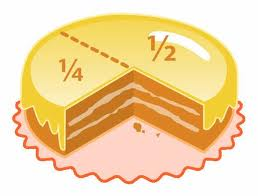 14 = 64 = 25 = 32 = 18 = 30 = 27 = 14 = 21 = 56 = 12 = 24 = 40 =35 =25 =